Kontrak Pembelajaran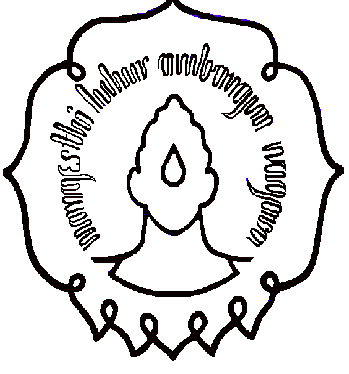 MEKANIKA TEKNIK IIKB2314203Semester II / 2 sksPRODI PENDIDIKAN TEKNIK BANGUNANFAKULTAS KEGURUAN DAN ILMU PENDIDIKANUNIVERSITAS SEBELAS MARET SURAKARTAOlehTaufiq Lilo Adisucipto, S.T., M.T.Aryanti Nurhidayati, S.T., M.Eng. Identitas MatakuliahManfaat MatakuliahKegunaan dari mata kuliah ini adalah membekali mahasiswa dengan pemahaman tentang dasar-dasar mekanika bahan dan metode perhitungan gaya dalam pada struktur rangka. Pemahaman akan dasar-dasar mekanika bahan akan membentuk pemahaman mahasiswa akan karakter material bangunan ketika menerima beban serta keterkaitan bentuk penampang elemen bangunan dengan karakter penampang tersebut ketika menerima beban. Ketrampilan dalam menghitung gaya dalam pada struktur rangka akan membekali mahasiswa kemampuan menentukan besarnya gaya dalam yang terjadi pada struktur rangka statis tertentu.Deskripsi MatakuliahBahan ajar Mekanika Teknik II ini berisi tentang pengetahuan dasar mekanika bahan, serta perhitungan gaya-gaya dalam pada struktur rangka (truss) statis tertentu menggunakan cara grafis dan analitis. Pokok bahasan meliputi pengetahuan dasar mekanika bahan, tegangan dan regangan normal, defleksi, analisis penampang terdiri dari luas penampang, momen ineria dan teorema sumbu sejajar, serta analisis penampang pada penampang komposit. Pokok bahasan selanjutnya adalah perhitungan gaya dalam pada struktur rangka (truss) statis tertentu dengan metode Cremona, Cullman, Titik Buhul, dan Potongan.Kompetensi Dasar dan IndikatorOrganisasi MateriCakupan materi:Tegangan dan Regangan normalTegangan dan regangan geserAnalisis Penampang:Titik beratMomen InersiaTeorema Sumbu SejajarPenampang KompositII. Konstruksi Rangka Batang (Truss) Struktur Statis TertentuTruss bidang sederhanaPersyaratan statis tertentuKestabilan konstruksiPenentuan gaya-gaya batangPerhitungan gaya batang dengan metode CremonaPerhitungan gaya batang dengan metode CullmanPerhitungan gaya batang metode titik buhulPerhitungan gaya batang dengan metode RitterPendekatan dan Strategi PembelajaranPendekatan pembelajaran yang digunakan adalah Student Center Learning dengan drill Latihan. Strategi pembelajaran : Sharing materi – ceramah – latihan/diskusi kelas – presentasi hasil diskusi - tugas mandiri. Pengerjaan tugas mandiri dikonsultasikan kepada asisten dosen.Sumber BelajarAnis Rahmawati, 2016, Buku Ajar Mekanika Teknik II, UNS pressTodd J.D.,  1984,Teori dan Analisis Struktur,  Erlangga, JakartaE.P. Popov, 1996, Mekanika Teknik ( Mechanics of Material ) edisi kedua, Erlangga, JakartaGere & Timosenko, 2000, Mekanika Bahan, Jilid II, Erlangga, JakartaPenilaian dan Kriteria PembelajaranKomponen penilaian tiap KD terdiri dari:Nilai minimal untuk dinyatakan lulus pada masing-masing KD adalah nilai akhir 60Jadwal PembelajaranPembelajaran di kelas oleh dosen:Hari	: Rabu (Kelas A) dan Jumat (Kelas B)Jam	: Kelas A: 1-2; Kelas B: 3-4 Tempat	: Ruang kuliah JADUAL KULIAH MEKANIKA TEKNIK IIPeraturan perkuliahan:Kehadiran minimal adalah 75%, boleh ijin dengan keterangan yang jelas atau surat dari dokter.Memakai pakaian seragam sesuai peraturan fakultasKeterlambatan kehadiran maksimal 15 menit, berlaku baik untuk dosen maupun mahasiswa. Mahasiswa yang terlambat boleh mengikuti pembelajaran tetapi di luar kelas dengan tidak memperoleh hak absen. Jika dosen terlambat harus memberikan kuliah tambahan di waktu yang ditentukan oleh mahasiswa.Selama perkuliahan HP dan alat komunikasi lain harap dimatikan/ dalam mode diam dan dimasukkan ke dalam tas.Hasil akhir kumpulan tugas menjadi portofolio yang merupakan bagian penilaian.Semua kegiatan pembelajaran dilaksanakan sesuai jadual dan kalender akademik fakultasTes sumatif dilaksanakan dua kali, yaitu Ujian Tengah Semester (UTS) dan Ujian Akhir Semester (UAS) Remidial teaching dan remidial test diakukan satu kali di akhir semester. Nilai test melalui tes utama maksimal 100, Nilai test melalui tes remidial maksimal 79.Tes remidial wajib untuk yang memperoleh nilai akhir kurang dari 60. Surakarta,  27 Februari 2019Kode Mata KuliahKode Mata Kuliah::KB2314203KB2314203Mata KuliahMata Kuliah::Mekanika Teknik II Mekanika Teknik II BobotBobot::2 sks2 sksSemesterSemester::22Capaian PembelajaranCapaian Pembelajaran::Mahasiswa mampu menyelesaikan perhitungan tegangan, regangan, defleksi, luas, titik pusat, dan momen inersia suatu penampang, serta menghitung dan menggambar diagram gaya-gaya dalam pada struktur rangka statis tertentu Mahasiswa mampu menyelesaikan perhitungan tegangan, regangan, defleksi, luas, titik pusat, dan momen inersia suatu penampang, serta menghitung dan menggambar diagram gaya-gaya dalam pada struktur rangka statis tertentu Mata Kuliah PrasyaratMata Kuliah Prasyarat::Mekanika Teknik IMekanika Teknik IKemampuan akhir setiap tahap pembelajaranIndikatorPengantar Mekanika BahanMerumuskan arti penting Ilmu mekanika bahanMenjelaskan definisi, maksud dan tujuan Ilmu Mekanika BahanMenjelaskan peran mekanika bahan dalam perancangan struktur bangunanTegangan, Regangan, DeformasiMerumuskan arti tegangan, dan menghitung besarnya teganganMerumuskan arti regangan, dan menghitung besarnya reganganMerumuskan arti deformasi, dan menghitung besarnya deformasiMenjelaskan maksud teganganMenghitung besarnya tegangan bidangMenjelaskan maksud reganganMenghitung besarnya regangan bidangMenjelaskan maksud deformasiMenghitung besarnya deformasi Analisis PenampangMenghitung Luas penampangMenentukan titik berat penampangMenghitung Momen Inersia penampang tunggalMenghitung momen inersia penampang majemuk menggunakan Teorema sumbu sejajarMenghitung luas penampangMenentukan dan menggambarkan posisi titik berat penampangMenghitung momen inersia penampang tunggalMenghitung momen inersia penampang majemuk menggunakan Teorema sumbu sejajarHubungan Tegangan-Regangan, Modulus Geser dan Poissons RatioMerumuskan hubungan antara tegangan dan reganganMerumuskan arti Modulus Geser, dan menghitung besarnya modulus geserMerumuskan arti Poisson Ratio, dan menghitung besarnya Poisson RatioMengaitkan hubungan antara tegangan dengan reganganMenjelaskan maksud Modulus geserMenghitung besarnya Modulus geser Menjelaskan maksud Poisson RatioMenghitung besarnya Poisson RatioMerumuskan Hubungan antara Regangan dan DisplacementMengidentifikasikan Penampang KompositMengaitkan hubungan antara regangan dengan displacementMendefinisikan penampang kompositMelakukan analisis penampang untuk penampang kompositMenganalisis defleksi pada balok kompositPerhitungan Konstruksi pada struktur rangka 2D statis tertentuMengidentifikasi struktur rangka statis tertentuMenghitung gaya-gaya batang pada struktur rangka statis tertentu dengan metode Grafis /CremonaMenghitung gaya-gaya batang pada struktur rangka statis tertentu dengan metode potongan/RitterMendefinisikan struktur rangka statis tertentuMenghitung besarnya gaya-gaya dalam dengan metode Grafis /CremonaMenghitung besarnya gaya-gaya dalam dengan metode potongan/Ritter Menghitung gaya-gaya batang pada struktur rangka statis tertentu dengan metode Titik BuhulMenghitung besarnya gaya-gaya dalam dengan metode titik buhulNo.Jenis PenilaianBobot (%)1Portofolio tugas 402Test60Nilai akhir100PERTEMUAN KEMATERI1Pengantar Mata Kuliah Mekanika Teknik IIKontrak Pembelajaran2Perhitungan Struktur Rangka Metode Cremona3Perhitungan Struktur Rangka Metode Cremona4Perhitungan Struktur Rangka Metode Cullman5Perhitungan Struktur Rangka Metode Ritter6Perhitungan Struktur Rangka Metode Titik buhul7Pemantapan Perhitungan Struktur Rangka dengan 4 metode8UTS : Perhitungan struktur rangka9Pengantar mata kuliah Mekanika BahanTegangan dan Regangan Normal10Diagram Tegangan- ReganganElastisitas LinearHukum HookeRasio Poisson 11Tegangan dan Regangan Geser;Hubungan Tegangan-Regangan, Modulus Geser dan Poissons RatioPerubahan Panjang Batang Akibat Beban Aksial12Analisis Penampang:LuasTitik berat13Analisis Penampang: Momen Inersia14Analisis Penampang: Teorema Sumbu Sejajar15Penampang komposit 16UAS: Mekanika Bahan17Remidial TeachingKetua Kelas,Pengampu,Pengampu,Taufiq Lilo Adisucipto, S.T., M.T.NIP 197606182000031001Aryanti Nurhidayati, S.T., M.Eng.NIP. 197907032006042002